    4. Dölauer Fußballcamp     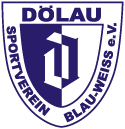 Termin: 03.04.-06.04.2023 (Osterferien)Campdauer: 4 TageOrt: Waldstadion DölauBetreuungszeit: 09:30 - 16:00 UhrPreis: 119,-€/ Teilnehmer (6-12 Jahre)Leistungen:- Betreuung durch erfahrene, lizensierte Trainer - Spielerausrüstung (Trikot, Hose, Stutzen von Adidas + Trinkflasche)- ganztägige sportlergerechte VerpflegungAngaben zum Teilnehmer:Vor- und Nachnahme: _________________________________________________________________Straße und Hausnummer: ______________________________________________________________PLZ und Ort: __________________________________________________________________________Geburtsdatum: ________________________________________________________________________aktueller Fußballverein: ________________________________________________________________Spielerausrüstung:Trikot-Größe: ___________________optionaler Textildruck: Name (+ 5,00€): _________________Nummer (+ 5,00€):  ______________Angaben zum Erziehungsberechtigten: Vor- und Nachnahme: _______________________________________________________________Email-Adresse: _______________________________________________________________________Telefonnummer: _____________________________________________________________________Allergien/ Medikamente: _____________________________________________________________Hinweis: Die während des Camp gemachten Fotos werden auf der Internetseite des „SV Blau-Weiß Dölau“ (www.sv-doelau.de) veröffentlicht. Nach Eingang der Anmeldung werden die Überweisungsdaten per Mail übermittelt.Unterschrift des Erziehungsberechtigten:_________________________________________________________________________Rücksendung an: nachwuchs@sv-doelau.de   	